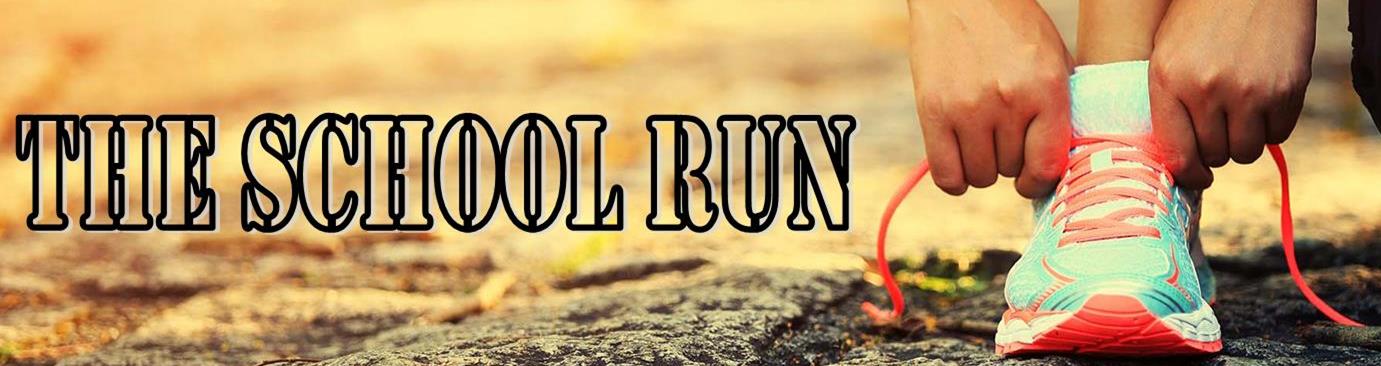 Daily Mile Medals 2021Registration FormContact Name ___________________________________________________________________________School Name ____________________________________________________________________________Address _______________________________________________________________________________________________________________________________________________________________________Post Code ______________________________________________________________________________Telephone Number_______________________________________________________________________Email Address ___________________________________________________________________________Email Address of Finance Officer ____________________________________________________________Date that you require your medals _________________________________________________________For £2.99 per child you will receive:A high quality medal with ribbon. A certificate to downloadI would like _________ Daily Mile medals at a cost of £2.99 per child.Colour of background and ribbon _________________________Text to go on the bottom of the rim ______________________________Name _________________________________		Signed ________________________________Position ________________________________		Date _________________________________The School Run 2021 – A trading name of the Primary Resource Centresupport@ukschoolrun.com